SUPPLEMENTAL DATASupplemental Figure LegendFigure 1: Memorandum of Understanding for Medical Redirect and Repatriation of Acute Stroke Patients within Toronto and Accompanying MaterialFigure 2: Stroke Bypass/ Repatriation and Walk-In Stroke Protocol Reporting FormFigure 3: Medical Redirect and Repatriation Acute Stroke MOU RSC Stroke RepatriationCommunication for Receiving HospitalFigure 1: Memorandum of Understanding for Medical Redirect and Repatriation of Acute Stroke Patients within Toronto and Accompanying Material ADDENDA1. Addendum (EMS protocol)Parties to the Memorandum:Effective October 1st 2012 “local hospitals” are classified as follows:Regional Stroke CentresSt Michael’s HospitalSunnybrook Health Sciences CentreUniversity Health Network – Toronto Western HospitalStroke Unit Hospitals Humber River Regional Hospital – Church siteThe Scarborough Hospital - General Toronto East General HospitalNorth York General HospitalSt. Joseph’s Health CentreRouge Valley Health System – Centenary Non Stroke Unit HospitalsMount Sinai HospitalHumber River Regional Hospital – Finch siteUniversity Health Network – Toronto General HospitalWilliam Osler Health Centre – Etobicoke CampusThe Scarborough Hospital - Birchmount Elements of the Memorandum of UnderstandingThe Definition of Home hospital is revised as follows:The ‘Home Hospital’ is defined as the Stroke Unit Hospital serving the community where the patient resides (based on postal code) or the facility where the patient’s most responsible physician has admitting privileges IF active medical issues are best served at another hospital and when in the patients best interest.Patients eligible for repatriation:Brought to RSC as a patient redirect under the EMS Stroke Bypass Protocol  (“bypass patients”)Sent to RSC as “code STROKE” from non-RSC emergency department Patients NOT eligible for repatriation:Those who used personal transport to arrive at a RSC (“walk-ins”) Repatriation of Admitted Patients from Regional Stroke Centres to Local HospitalRepatriation of admitted patients are based on “like to like bed transfers” (i.e. ward to ward, critical care to critical care). The MRP to determine when the patient is medically stable. The ‘home hospital’ will prioritize patients transferring from the RSC to ensure that an inpatient bed is available within 24 hours of notification from the RSC, 7 days per week. Every attempt will be made to repatriate the patient between 07:00 and 22:00. Appropriate documentation will be transferred with the patient. (see Appendix A)   Each home hospital is responsible for developing a process of care to facilitate the transfer of patients from the RSC within the outlined timeframe.Stroke patients will not be repatriated between RSC’s unless active medical issues are best served at another RSC and when in the patient’s best interest. There will be direct communication between MRP/designate from the RSC with the accepting physician at the home hospital prior to patient transferRepatriation of Non-admitted Patients from Regional Stroke Centre to Local HospitalThe following statement supersedes the section “Repatriation of Non-admitted Patients from Regional Stroke Centre to Local Hospital” on page 3 of the MOUMedically stable (stroke/TIA and confirmed non stroke) patients who were redirected to the RSC under the EMS Stroke Bypass Protocol but who do not require admission to the RSC will be transferred within 6-8 hours to their home hospital, 7 days per week. The Stroke Team case manager/physician will contact the designated contact person(s) at the home hospital with a verbal report to transfer. The ‘home hospital’ will agree to receive stroke patients who were redirected to the RSC within 6-8 hours from the time notified by RSC a patient is ready for repatriation.Appropriate documentation will be transferred with the patient (see Appendix A). Each home hospital is responsible for developing a process of care to facilitate the transfer of patients from the RSC within the outlined timeframe.Patients (stroke and non-stroke) will not be repatriated between RSC’s unless active medical issues are best served at another RSC and when in the patient’s best interest.2. Addendum (Walk-in Protocol)Medical Redirect of Acute Stroke Patients to Regional Stroke CentrePatients arriving at their local hospital and subsequently transferred to a RSC under Code Stroke (Walk-in) are eligible for repatriation back to the sending facility once the services of a RSC are no longer required. Stroke patients will be repatriated back to the sending hospital if it is a stroke unit hospital and if not, to the nearest appropriate stroke unit hospital. Patients who are determined to be non-stroke on arrival at RSC will be repatriated to the sending hospital. If patient has active medical issues being managed at another RSC, consideration may be given for repatriation to the alternate RSC if in the patient’s best interest.Evaluation of AgreementData collected through the Ontario Stroke Network will be analyzed to monitor the effectiveness of the medical redirect and repatriation arrangements within the Toronto area.The Greater Toronto Stroke Coordinating Committee will evaluate this memorandum of understanding on an annual basis along with Toronto Emergency Services. New Paramedic Prompt Card effective August 1, 2011.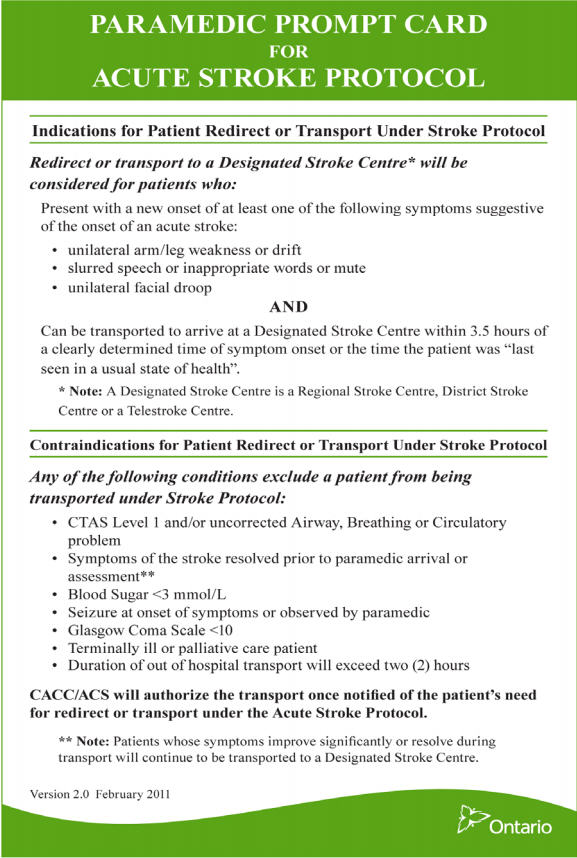 If the patient meets eligibility criteria, Ambulance Dispatch is to notify Regional/District StrokeCentre that the patient meets Acute Stroke Protocol criteria and is being transported to them.Ambulance personnel to report BP systolic >185 and diastolic >110 in order that stroke team may treat BP when patient arrives in ER.Figure 2: Stroke Bypass/ Repatriation and Walk-In Stroke Protocol Reporting FormStroke Bypass / Repatriation and Walk-in Stroke Protocol Reporting FormPlease complete this Toronto Stroke Networks tracking form if there are concerns regarding the EMS/ED Walk-in Code Stroke Protocol and/or repatriation of stroke patients under the Addendum for the Memorandum of Understanding for Medical Redirect, Bypass and Repatriation (dated Nov 13th, 2012). This form should be used to capture any issues arising with transportation of a stroke patient from/to your facility under these protocols. If an issue arises please address this issue directly with the organization prior to sending this form to the Stroke Networks. The Toronto Stroke Network will be providing summary reports to organizations on a regular basis. Issue related to:     Walk-in protocol	         Bypass Protocol       Repatriation ProcessReporting Hospital/Stroke Center:Patient InformationEMS transport information (as required):Receiving hospital information (as required):Brief Description of Issue Arising: Patient did not meet walk-in protocol criteria. Please explain       Patient did not meet bypass protocol criteria. Please explain       Pre-notification not received by Regional Stroke Center (RSC) ED Patient met bypass protocol criteria but arrived at RSC under walk-in protocol.  Missing transfer documents Challenges associated with repatriation. Please explain       Other (please explain)      Figure 3: Medical Redirect and Repatriation Acute Stroke MOU RSC Stroke Repatriation Communication for Receiving Hospital______________________________________________________________________________Sending Regional Stroke Centre:  SMH 	 SHSC 	 TWHPatient Location:  Emergency Department 	 Inpatient Ward_______________________________Reason for Repatriation:  The patient is being repatriated to ___________________________________ because the patient was considered to be an ineligible candidate for rt-PA or an interventional procedure and therefore the patient is most appropriately medically cared for at/near their home hospital.   The patient was initially admitted for acute stroke treatment/investigations and is now deemed ready for repatriation back to bypassed or home hospital.¹This agreement has been authorized under the memorandum of understanding signed by the MOHLTC, Regional Stroke Centers (GTA), Community hospitals and Toronto EMS (policy number 03.06.38). ²The ‘Home Hospital’ is defined as the Stroke Unit Hospital serving the community where the patient resides (based on postal code) or the facility where the patient’s most responsible physician has admitting privileges when there are active medical issues and in the patients best interest. Reporting Facility:  Date:Date:Contact Name:Telephone:  Date:Age:  Male   FemaleTriage Time:Triage Time:Date of Transfer:Date:Run Number (If known):Pick-up Location:Vehicle Number (If known):Receiving Facility:Date:Date:Person Contacted:Telephone:  Action/Resolution Taken Between Organizations:Send completed forms to:Notification of Receiving Hospital:Date/Time:□ Accepting Physician Notified (inpatient repatriations)□ Repatriation initiated □ Bed coordinator notified (if applicable)                                                   □ EMS notified □ Hospital unit notified (if applicable) □ Nursing Report: Sending RN: Receiving RN: Documentation/Information Provided: 	If applicable:□ Transfer plan outlining plan of care□ Neuro Imaging: ____________________________________□ Discharge Summary□ Inpatient Chart□ Vascular Imaging: __________________________________□ Stroke (Neurology) Consultation Notes□ ED Chart Copy□ Tor-BSST: Pass_____Fail_____□ SPC Follow upInstructions:_________________________□ ECG□ Tor-BSST: Pass_____Fail_____□ SPC Follow upInstructions:_________________________□ Labs□ Tor-BSST: Pass_____Fail_____□ SPC Follow upInstructions:_________________________□ List of Current Medications□ Tor-BSST: Pass_____Fail_____□ SPC Follow upInstructions:_________________________Sending Staff Physician (print)Tel #:(MD/Inpatient unit)Sending NP (print if applicable)Tel #:   Receiving Staff Physician (print) Date of Transfer: